Séminaire prospectif Agriculture et qualité de l’airSociété Nationale d’Horticulture Française, Paris Les zones agricoles et sylvicoles présentent la particularité d'être à la fois des sources et des puits de polluants de l'air mais également d'être impactées par la pollution atmosphériqueUn état des connaissances scientifiques sur les relations entre agriculture, sylviculture et pollution de l'air sera présenté lors d'un séminaire organisé dans le cadre du programme de recherche PRIMEQUAL, le 2 juillet 2014Ce séminaire à caractère pluridisciplinaire abordera les questions liées aux sources principales de polluants en agriculture/sylviculture et aux impacts de la pollution de l'air sur les cultures et les forêts. Il traitera également des implications économiques, sociales et politiques de la pollution de l'air dans les domaines agricole/sylvicole.Deux tables rondes rassemblant des acteurs de la qualité de l'air et du monde agricole/sylvicole débattront de ces sujets pour proposer des perspectives pour la recherche et l'appui à l'action publique.2 Juillet 20142 Juillet 20142 Juillet 2014------------------------------------------------------------------------------------------------------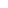 Matin09H00 – 09H30Accueil09H30 – 10H00Ouverture : Patrice Dueso (MEEM) et Joëlle Kergreis (ADEME)10H00 – 10H30Contribution de l'agriculture/sylviculture à la pollution de l'air - 
Sophie GENERMONT11H00 – 11H20Pause11H20 – 11H4511H45 – 12H15Table ronde : Quelles devraient les prochaines priorités de recherches sur les relations entre agriculture/forêts et pollution de l'air?E. Duclay (MEDDE-DGEC), C. Paul (MAS-DGS), G. Aymoz (ADEME), V. Delmas (Air Normand)12H45 – 14H00DéjeunerAprès-midi14H00 – 14H25Une approche économique des interactions entre agriculture et pollution - Pierre-Alain JAYET14H25 – 14H50Politiques publiques à la croisée de l'agriculture et de la qualité de l'air
Sébastien TREYER14H50 – 15H15Comprendre les pollutions atmosphériques par les activités agricoles : apports des sciences humaines et sociales - Nathalie JAS15H15 – 15H30Point de vue d'acteur de l'agriculture - Sophie AGASSE15H30 – 16H30Table ronde : Pollution de l'air et performances économiques et environnementales de l'agriculture : quelles connaissances et approches développer ?L. Launois (MAAF-DGPAAT), J. Mousset (ADEME), F. Laurent (Arvalis), N. Guinga16H30 – 16H45Conclusions - Séverine KIRCHNER